EX-PRISONERS of WAR and RELATIVES ASSOCIATION (VICTORIA) INC.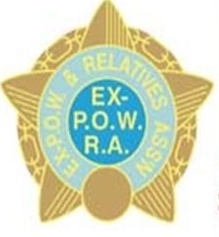 Membership Application Form Contact the office if you have difficulties.       Payment must accompany your application.I understand that payment of $30 is required to join the Association which is an annual membership fee..Payment Options: Cheque: enclose a cheque payable to “Ex-POW & Relatives Association (Vic) Inc.”  Direct Deposit: deposit $.................. into the following account: BSB: 083347 Account Number: 515188671 Account Name:  Ex-POW & Relatives Association (Vic) Inc. Quote your surname in the transaction reference.Post or email the completed form to:Ex-Prisoners of War & Relatives Assoc.	Office Location: 8th Floor	PO Box 2,  Flinders Lane PO			1 Elizabeth StreetMELBOURNE   VIC  8009			MELBOURNE  3000expowra@bigpond.net.au 			Telephone: 03 9629 5365Membership Details:Membership Details:Membership Details:Membership Details:Membership Details:Membership Details:Membership Details:Membership Details:Membership Details:Membership Details:Membership Details:Membership Details:Membership Details:Membership Details:Name and preferred title (Mr, Mrs, Ms, etc.):(Please use separate form for each member)Name and preferred title (Mr, Mrs, Ms, etc.):(Please use separate form for each member)Name and preferred title (Mr, Mrs, Ms, etc.):(Please use separate form for each member)Name and preferred title (Mr, Mrs, Ms, etc.):(Please use separate form for each member)Name and preferred title (Mr, Mrs, Ms, etc.):(Please use separate form for each member)Name and preferred title (Mr, Mrs, Ms, etc.):(Please use separate form for each member)Name and preferred title (Mr, Mrs, Ms, etc.):(Please use separate form for each member)Name and preferred title (Mr, Mrs, Ms, etc.):(Please use separate form for each member)Phone Numbers:Phone Numbers:Phone Numbers:Work:Work:Work:Phone Numbers:Phone Numbers:Phone Numbers:Home:Home:Home:Phone Numbers:Phone Numbers:Phone Numbers:Mobile:Mobile:Mobile:Address:Street:Street:Street:Street:Suburb:  Suburb:  Address:State:  State:  State:  State:  Postcode:Postcode:Postcode:Email address: Email address: Membership Type:Membership Type:Membership Type:Membership Type:Ex-POW  Ex-POW  Ex-POW  Wife or Widow Wife or Widow Wife or Widow Relative  Relative  Relative  Supporter Details of POW/Ex-POW (to be completed by Ex-POW’s, Wives, Widows and all Relatives. Interested Supporter applicants do not have to complete unless they knew an Ex-POW or Widow)Details of POW/Ex-POW (to be completed by Ex-POW’s, Wives, Widows and all Relatives. Interested Supporter applicants do not have to complete unless they knew an Ex-POW or Widow)Details of POW/Ex-POW (to be completed by Ex-POW’s, Wives, Widows and all Relatives. Interested Supporter applicants do not have to complete unless they knew an Ex-POW or Widow)Details of POW/Ex-POW (to be completed by Ex-POW’s, Wives, Widows and all Relatives. Interested Supporter applicants do not have to complete unless they knew an Ex-POW or Widow)Details of POW/Ex-POW (to be completed by Ex-POW’s, Wives, Widows and all Relatives. Interested Supporter applicants do not have to complete unless they knew an Ex-POW or Widow)Details of POW/Ex-POW (to be completed by Ex-POW’s, Wives, Widows and all Relatives. Interested Supporter applicants do not have to complete unless they knew an Ex-POW or Widow)Details of POW/Ex-POW (to be completed by Ex-POW’s, Wives, Widows and all Relatives. Interested Supporter applicants do not have to complete unless they knew an Ex-POW or Widow)Details of POW/Ex-POW (to be completed by Ex-POW’s, Wives, Widows and all Relatives. Interested Supporter applicants do not have to complete unless they knew an Ex-POW or Widow)Details of POW/Ex-POW (to be completed by Ex-POW’s, Wives, Widows and all Relatives. Interested Supporter applicants do not have to complete unless they knew an Ex-POW or Widow)Full Name:Service Number: (if known)Service Number: (if known)Service Number: (if known)Service Number: (if known)Rank (if known):Unit (if known)Unit (if known)Area held POW:Area held POW:Area held POW:Your relationship:Your relationship:Your relationship:Date of Death (if applicable)Date of Death (if applicable)Date of Death (if applicable)